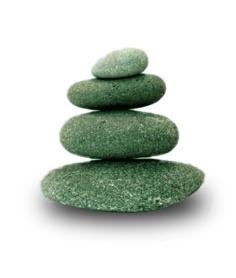 Supplemental Guide:Hospice and Palliative Medicine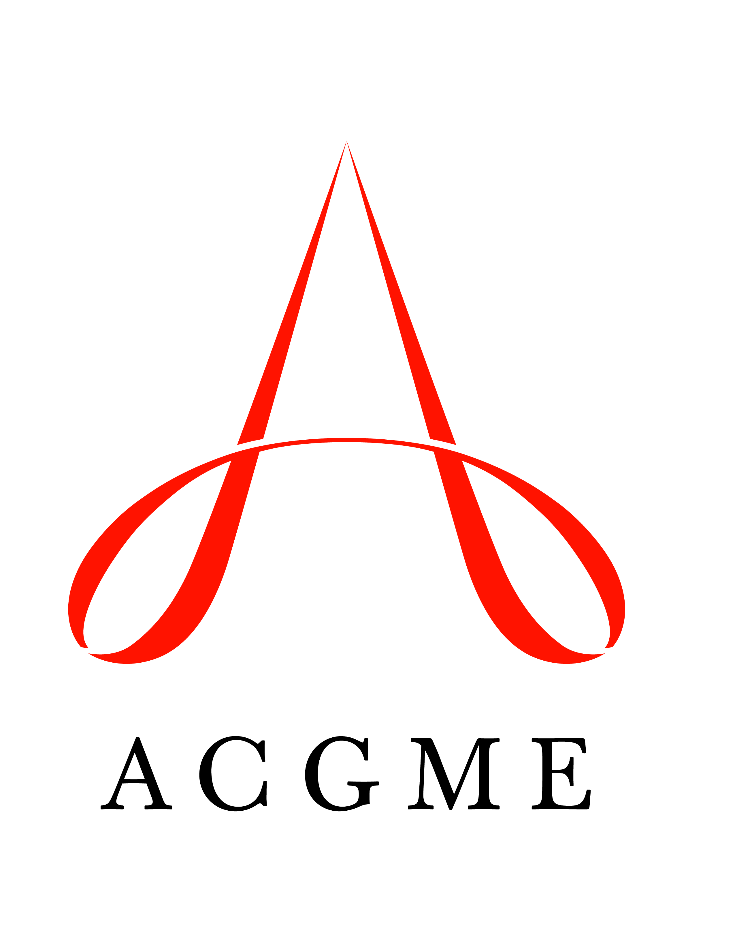 January 2019TABLE OF CONTENTSintroduction	3Patient care	4Comprehensive Whole Patient Assessment	4Addressing Suffering and Distress	6Withholding and/or Withdrawal of Life-Sustaining Therapies	8Care of the Imminently Dying  	10Medical Knowledge	12Disease Trajectories and Formulation of Prognosis in Serious Illness	12Palliative Management of Pain Symptoms	14Palliative Management of Non-Pain Symptoms	16Systems-based practice	18Patient Safety and Quality Improvement	18System Navigation for Patient-Centered Care	20Physician Role within Health Care Systems	22Hospice	25practice-based learning and improvement	27Evidence-Based and Informed Practice	27Reflective Practice and Commitment to Personal Growth  	28professionalism	30Professional Behavior and Ethical Principles	30Accountability/Conscientiousness  	33Self-Awareness and Help Seeking	34interpersonal and communication skills	36Patient- and Family-Centered Communication	36Interprofessional and Team Communication	38Communication within Health Care Systems	40Complex Communication around Serious Illness  	42Crosswalk of Curricular Milestones and Reporting Milestones	44Milestones Resources	46Milestones Supplemental GuideThis document provides additional guidance and examples for the Hospice and Palliative Medicine Milestones. This is not designed to indicate any specific requirements for each level, but to provide insight into the thinking of the Milestone Work Group.Included in this document is the intent of each Milestone and examples of what a Clinical Competency Committee (CCC) might expect to be observed/assessed at each level. Also included are suggested assessment models and tools for each subcompetency, references, and other useful information.Review this guide with the CCC and faculty members. As the program develops a shared mental model of the Milestones, consider creating an individualized guide (Supplemental Guide Template available) with institution/program-specific examples, assessment tools used by the program, and curricular components.Additional tools and references, including the Milestones Guidebook, Clinical Competency Committee Guidebook, and Milestones Guidebook for Residents and Fellows, are available on the Resources page of the Milestones section of the ACGME website.Crosswalk of Curricular Milestones and Reporting MilestonesRevised: February 13, 2019In an effort to aid programs in the transition to using the new Reportable Milestones, we have mapped them to the Curricular Milestones. As programs consider their individual curriculum, there is potential for additional mapping of Curricular Milestones and Reporting Milestones.   Available Milestones Resources   Milestones 2.0: Assessment, Implementation, and Clinical Competency Committees Supplement, 2021 - https://meridian.allenpress.com/jgme/issue/13/2s  Milestones Guidebooks: https://www.acgme.org/milestones/resources/   Assessment Guidebook   Clinical Competency Committee Guidebook  Clinical Competency Committee Guidebook Executive Summaries  Implementation Guidebook  Milestones Guidebook   Milestones Guidebook for Residents and Fellows: https://www.acgme.org/residents-and-fellows/the-acgme-for-residents-and-fellows/   Milestones Guidebook for Residents and Fellows  Milestones Guidebook for Residents and Fellows Presentation  Milestones 2.0 Guide Sheet for Residents and Fellows  Milestones Research and Reports: https://www.acgme.org/milestones/research/   Milestones National Report, updated each fall   Milestones Predictive Probability Report, updated each fall Milestones Bibliography, updated twice each year  Developing Faculty Competencies in Assessment courses - https://www.acgme.org/meetings-and-educational-activities/courses-and-workshops/developing-faculty-competencies-in-assessment/   Assessment Tool: Direct Observation of Clinical Care (DOCC) - https://dl.acgme.org/pages/assessment  Assessment Tool: Teamwork Effectiveness Assessment Module (TEAM) - https://team.acgme.org/Improving Assessment Using Direct Observation Toolkit - https://dl.acgme.org/pages/acgme-faculty-development-toolkit-improving-assessment-using-direct-observation  Remediation Toolkit - https://dl.acgme.org/courses/acgme-remediation-toolkit  Learn at ACGME has several courses on Assessment and Milestones - https://dl.acgme.org/  Patient Care 1: Comprehensive Whole Patient AssessmentOverall Intent: To ensure correct assessment and diagnosis etiology of physical symptoms and psychosocial/spiritual distressPatient Care 1: Comprehensive Whole Patient AssessmentOverall Intent: To ensure correct assessment and diagnosis etiology of physical symptoms and psychosocial/spiritual distressMilestonesExamplesLevel 1 Performs a general history and physicalPerforms a general psychosocial historyPerforms history and physical exam, and recognizes physical aspects of cancer pain during initial outpatient palliative care consultPerforms basic psychosocial history including data such as family structure and marital status, place of residence and history of substance use for patients with advanced cardiac diseaseLevel 2 Performs a symptom-focused history and physicalIdentifies potential supports and stressors for patients and their families/caregivers including psychological, spiritual, social, developmental stage, financial, and cultural factorsIdentifies psychosocial and spiritual dimensions of cancer pain in initial outpatient palliative care consultRoutinely obtains detailed psychosocial information, including family support, spirituality and culture beliefs in a patient with advanced cardiac diseaseLevel 3 Performs a detailed symptom assessment using developmentally appropriate symptom assessment toolsPerforms a detailed psychosocial and spiritual assessment using developmentally appropriate assessment toolsIn outpatient consultation, routinely uses appropriate assessment tools to evaluate cancer pain in different populations such as Flexibility, Access, Cost-Effectiveness, Engagement (FACES), Pain Assessment in Advanced Dementia (PAINAD) Scale, Face, Legs, Activity, Cry, Consolability (rFLACC) Scale, and numeric scales Routinely incorporates psychosocial/spiritual assessment tools such as Faith, Importance and Influence, Community, Address or Application (FICA) and Brief COPE for patients with advanced cardiac diseaseLevel 4 Performs a comprehensive symptom assessment using developmentally appropriate symptom assessment tools in collaboration with the interdisciplinary team Performs a comprehensive psychosocial and spiritual assessment using developmentally appropriate assessment tools in collaboration with the interdisciplinary teamIncorporates palliative care interdisciplinary team members’ assessment into the clinical impression of total pain for a cancer patient in outpatient palliative care settings Routinely collaborates outside the team with the bedside nurse, on-call chaplain and consulting psychologist in the assessment of a new palliative care consult with advanced cardiac diseaseLevel 5 Promotes comprehensive symptom assessment across care teamsPromotes comprehensive psychosocial and spiritual assessment across care teamsCollaborates with oncology to develop a template for comprehensive cancer pain assessment in the electronic health records (EHR)Educates residents and nursing staff on routine spiritual assessment in patients with advanced cardiac diseaseAssessment Models or ToolsDirect observationMedical record (chart) audit Multisource feedbackCurriculum Mapping Notes or ResourcesBruera E, Higginson H, von Guntent CF. Textbook of Palliative Medicine and Supportive Care. 2nd ed. Boca Raton, FL: CRC Press; 2016.Cherney N, Fallon M, Kaasa S, Portenoy RK, Currow DC. Oxford Textbook of Palliative Medicine. 5th ed. Oxford, United Kingdon: Oxford University Press; 2015.Weaver M, Carter B, Keefer P, Korones DN, Miller EG. UNIPAC 7: Pediatric palliative care and hospice. In: Shega JW, Paniagua MA, eds. Essential Practices in Hospice and Palliative Medicine. 5th ed. Chicago, IL: American Academy of Hospice and Palliative Medicine; 2017.Fast facts and concepts. Palliative Care Network of Wisconsin. https://www.mypcnow.org/fast-fact-index. 2018.Patient Care 2: Addressing Suffering and DistressOverall Intent: To provide comprehensive, culturally-sensitive management of refractory symptoms and complex psychosocial and spiritual distress across care settings in conjunction with the interdisciplinary team and community resourcesPatient Care 2: Addressing Suffering and DistressOverall Intent: To provide comprehensive, culturally-sensitive management of refractory symptoms and complex psychosocial and spiritual distress across care settings in conjunction with the interdisciplinary team and community resourcesMilestonesExamplesLevel 1 Manages common physical symptoms with basic treatment optionsAcknowledges psychosocial and spiritual distressIdentifies palliative emergenciesManages musculoskeletal pain with non-steroidal anti-inflammatory medicationsDiagnoses major depressive disorder based on symptom complex (e.g., SIGECAPS)Identifies sudden onset dyspnea as a palliative emergencyLevel 2 Manages common physical symptoms with a range of treatment optionsRefers to interdisciplinary team to address psychosocial and spiritual distressInitiates medical management for emergenciesManages pain from bone metastases with combination product (opioid + acetaminophen) in opioid naive patientDifferentiates depression, adjustment disorder, anticipatory/normal/complicated grief reactionsConsiders use of opioids for a patient with sudden onset dyspneaLevel 3 Manages complex physical symptoms with a comprehensive range of treatment optionsCollaborates with the interdisciplinary team to manage psychosocial and spiritual distressMobilizes the interdisciplinary team and manages an emergency using comprehensive treatments consistent with patient goalsManages complex somatic and neuropathic pain with escalating opioids and other adjuvant medications and interventions in an opioid-tolerant patientRefers to members of the interdisciplinary team and other specialists when indicated for depression and grief symptoms.Collaborates with interdisciplinary team to clarify goals of care and escalates respiratory support, if appropriate for a patient with sudden onset dyspnea due to airway obstructionLevel 4 Manages refractory symptoms across care settingsProvides comprehensive management for complex psychosocial and spiritual distress in collaboration with community resources across care settingsConsistently manages and provides anticipatory coaching across care settingsManages refractory pain with proportionate sedationProvides basic counseling for grief and bereavement and prescribes medication for depression when indicatedWith interdisciplinary team, plans for future episodes of sudden onset dyspnea due to airway obstruction and educates patient and care givers on appropriate stepsLevel 5 Manages physical symptoms with innovative and advanced treatment optionsMaintains a therapeutic presence for a patient with intractable suffering and assists families and teamsParticipates in systems improvement opportunities to address patient care emergenciesDevelops protocol for use of ketamine infusion in refractory pain with opioid toxicityTeaches others about depression in serious illness, including complicating factors of grief and bereavementWrites an evidence-based guideline for management of sudden onset dyspneaAssessment Models or ToolsDirect observation Global evaluations Medical record (chart) audit Multiple-choice questions Multisource feedbackSelf-assessment including self-reflectionSimulationStandardized patientsCurriculum Mapping Notes or ResourcesBruera E, Higginson H, von Guntent CF. Textbook of Palliative Medicine and Supportive Care. 2nd ed. Boca Raton, FL: CRC Press; 2016.Cherney N, Fallon M, Kaasa S, Portenoy RK, Currow DC. Oxford Textbook of Palliative Medicine. 5th ed. Oxford, United Kingdom: Oxford University Press; 2015.Weaver M, Carter B, Keefer P, Korones DN, Miller EG. UNIPAC 7: Pediatric palliative care and hospice. In: Shega JW, Paniagua MA, eds. Essential Practices in Hospice and Palliative Medicine. 5th ed. Chicago, IL: American Academy of Hospice and Palliative Medicine; 2017.Himelstein BP and Kane JR. Appendix G, Education in Pediatric Palliative Care In: When children die: improving palliative and end-of-life care for children and their families. Institute of Medicine (US) Committee on Palliative and End-of-Life Care for Children and Their Families; Field MJ, Behrman RE, editors. Washington (DC): National Academies Press (US); 2003. https://www.ncbi.nlm.nih.gov/books/NBK220803/ Fast facts and concepts. Palliative Care Network of Wisconsin. https://www.mypcnow.org/fast-fact-index. 2018.Patient Care 3: Withholding and/or Withdrawal of Life-Sustaining Therapies (LST)Overall Intent: To know the benefits and burdens of LST and artificial nutrition and hydration (ANH) in patients close to the end of life; be able to manage withholding and withdrawing ANH and LST, taking into account physical, emotional, spiritual, and practical considerationsPatient Care 3: Withholding and/or Withdrawal of Life-Sustaining Therapies (LST)Overall Intent: To know the benefits and burdens of LST and artificial nutrition and hydration (ANH) in patients close to the end of life; be able to manage withholding and withdrawing ANH and LST, taking into account physical, emotional, spiritual, and practical considerationsMilestonesExamplesLevel 1 Identifies distress associated with withholding or withdrawing artificial nutrition or hydration (ANH)Identifies distress associated with withholding or withdrawing LSTFor a patient with severe irreversible neurologic condition, identifies and anticipates common questions and reactions from patient and caregivers regarding ANH and LSTLevel 2 Identifies ethical, legal, institutional, cultural, and religious perspectives to withholding or withdrawing ANHIdentifies ethical, legal, institutional, cultural, and religious perspectives to withholding or withdrawing LSTIs familiar with hospital policies on withholding tube feeding and withdrawing ventilator support For a patient with a severe irreversible neurologic condition, acknowledges differing religious, ethical, and legal perspectives on tube feeding and ventilator supportLevel 3 Develops a care plan considering burdens and benefits of withholding or withdrawing ANH in specific clinical scenariosManages withdrawal of LST and manages symptoms before, during, and after withdrawal or in lieu of withholding LSTCounsels a patient and family with severe irreversible neurologic condition on why tube feedings may or may not be beneficial at end of lifeManages a patient being withdrawn from a ventilator, addressing symptoms and patient/caregiver/staff member emotional and spiritual concernsLevel 4 Facilitates shared decision making; plans for withholding or withdrawal of ANH; provides support to family/caregivers and teamsFacilitates shared decision making; plans for withholding or withdrawal of LST; provides support to family/caregivers and teamsAnticipates feeding and hydration problems in patients with severe irreversible neurologic condition before problems arise, and works with patient, caregiver, family, and interdisciplinary team to develop a shared care planProvides anticipatory guidance to patient, caregivers, and team and develops a shared care plan for ventilator withdrawalLevel 5 Promotes best practices in withholding or withdrawal of ANH or LST at the system levelDevelops a teaching module for speech and language pathologists to incorporate patient goals of care into recommendations for patients with severe irreversible neurologic conditionsDevelops a protocol for home ventilator withdrawal that addresses physical, emotional, and spiritual dimensionsAssessment Models or ToolsDirect observation Medical record (chart) audit Multisource feedbackSelf-assessment and reflection Standardized patient simulationCurriculum Mapping Notes or ResourcesBruera E, Higginson H, von Guntent CF. Textbook of Palliative Medicine and Supportive Care. 2nd ed. Boca Raton, FL: CRC Press; 2016.Cherney N, Fallon M, Kaasa S, Portenoy RK, Currow DC. Oxford Textbook of Palliative Medicine. 5th ed. Oxford, United Kingdom: Oxford University Press; 2015.Weaver M, Carter B, Keefer P, Korones DN, Miller EG. UNIPAC 7: Pediatric palliative care and hospice. In: Shega JW, Paniagua MA, eds. Essential Practices in Hospice and Palliative Medicine. 5th ed. Chicago, IL: American Academy of Hospice and Palliative Medicine; 2017.Fast facts and concepts. Palliative Care Network of Wisconsin. https://www.mypcnow.org/fast-fact-index 2018.Statement on withholding and withdrawing nonbeneficial medical interventions. American Academy of Hospice and Palliative Medicine. http://aahpm.org/positions/withholding-nonbeneficial-interventions  2011.Diekema DS, Botkin JR. Clinical report—forgoing medically provided nutrition and hydration in children. Pediatrics. 2009, Aug; 124(2). http://pediatrics.aappublications.org/content/pediatrics/124/2/813.full.pdf Weise KL, Okun AL, Carter BS, Christian CW. Guidance on forgoing life-sustaining medical treatment. Pediatrics. 2017 Sept;(140)3.  http://pediatrics.aappublications.org/content/140/3/e20171905Patient Care 4: Care of the Imminently Dying  Overall Intent: To anticipate, evaluate, and manage the sources of physical, psychosocial, and spiritual distress in the imminently dying patient while appropriately supporting their loved onesPatient Care 4: Care of the Imminently Dying  Overall Intent: To anticipate, evaluate, and manage the sources of physical, psychosocial, and spiritual distress in the imminently dying patient while appropriately supporting their loved onesMilestonesExamplesLevel 1 Identifies signs and symptoms of imminent dyingIdentifies patients and families/caregivers in distressRecognizes a rapidly declining functional trajectory and multiple physical exam findings that support a diagnosis of active dying in a terminally ill patientRecognizes a family member’s distress as it manifests as anger and erratic behavior after days of reduced sleep with bedside vigil  Level 2 Identifies risk of and manages common symptoms for the imminently dyingAssesses the etiology of psychosocial and spiritual distress in patients and families/caregivers and uses the interdisciplinary team to provide basic supportRaises concern with the attending that a patient’s tube feeding is likely to contribute to end-of-life secretionsArranges a joint interdisciplinary visit with the chaplain and social worker and sensitively inquires about source(s) of the family member’s distressLevel 3 Manages evolving symptoms in the context of declining organ function for the imminently dyingProvides anticipatory planning for patients, families/caregivers and teamsRecommends reducing or stopping tube feeding to decrease excessive terminal secretions and potential vomiting at end of life   To promote coping and reduce anxiety, educates family of the signs and symptoms of impending death and symptom management planLevel 4 Manages distressing symptoms of imminent death, including complex and refractory symptoms, across care settingsProvides culturally sensitive and developmentally appropriate psychosocial and spiritual support to distressed patients and families/caregivers, and identifies families at risk for complex bereavementCollaborates with a patient’s nurse to help manage respiratory distress and intractable secretions at end of life Collaborates with the interdisciplinary team members to develop a time-of-death action plan for a caregiver at risk for complicated grief and communicates the plan to relevant staff membersLevel 5 Promotes best practices in care of the imminently dying at the system levelAfter reviewing the literature, works with the hospital’s information technology team to design a standardized comfort order set or bereavement risk assessment in the EHRAssessment Models or ToolsDirect observationMedical record (chart) audit Multisource feedbackCurriculum Mapping Notes or ResourcesBruera E, Higginson H, von Guntent CF. Textbook of Palliative Medicine and Supportive Care. 2nd ed. Boca Raton, FL: CRC Press; 2016.Cherney N, Fallon M, Kaasa S, Portenoy RK, Currow DC. Oxford Textbook of Palliative Medicine. 5th ed. Oxford, United Kingdon: Oxford University Press; 2015.Weaver M, Carter B, Keefer P, Korones DN, Miller EG. UNIPAC 7: Pediatric palliative care and hospice. In: Shega JW, Paniagua MA, eds. Essential Practices in Hospice and Palliative Medicine. 5th ed. Chicago, IL: American Academy of Hospice and Palliative Medicine; 2017.Fast facts and concepts. Palliative Care Network of Wisconsin. https://www.mypcnow.org/fast-fact-index 2018.Bailey FA, Harman SM. Palliative Care: the last hours and days of life. Up to Date, https://www.uptodate.com/contents/palliative-care-the-last-hours-and-days-of-life. 2018.Sahler OJ, et al. Medical education about end-of-life care in pediatric settings: principles, challenges, & opportunities. Pediatrics, 2000;105(3):575-84.Medical Knowledge 1: Disease Trajectories and Formulation of Prognosis in Serious Illness Overall Intent: To know disease trajectories (both cancerous and non-cancerous diseases) for common and less common conditions and can formulate a prognosis based on clinical assessment, use of tools, and input from other health care providersMedical Knowledge 1: Disease Trajectories and Formulation of Prognosis in Serious Illness Overall Intent: To know disease trajectories (both cancerous and non-cancerous diseases) for common and less common conditions and can formulate a prognosis based on clinical assessment, use of tools, and input from other health care providersMilestonesExamplesLevel 1 Recognizes common illness trajectoriesIdentifies prognostic formulation as a key element for shared decision makingDescribes the natural history of common cancers such as non-small cell lung cancer in adults from diagnosis to deathDescribes elements of history, physical exam, and diagnostic testing important to determining prognosis and guide decision makingLevel 2 Identifies illness trajectory of less common disease and recognizes prognostic uncertaintyIdentifies and describes prognostic factors, tools, and modelsDescribes the natural history of less common cancers such as neuroblasoma from diagnosis to deathDescribes the use of prognostic tools such as Palliative Performance ScaleLevel 3 Identifies potential impact of treatment on the illness trajectoryFormulates a prognosis by integrating prognostic factors, tools, and models, recognizing limitationsIdentifies the potential impact of immunotherapy on the illness trajectory of advanced melanoma Formulates a prognosis for a patient with liver failure using the MELD/PELD score while recognizing the limitationsLevel 4 Integrates modifying factors on the illness trajectory including multi-morbidity, psychosocial factors, and functional statusFacilitates consensus on prognosis in collaboration with other care providersIdentifies the impact of functional status, renal function, substance use, and psychosocial support on prognosis of a patient with cancerDevelops consensus with hepatology on prognosis for a patient with liver failure based on renal dysfunction, level of family support, and refractory symptomsLevel 5 Advances knowledge of application or prognostication in serious illnessStudies the impact of caregiver support interventions on survival in patients after bone marrow transplantCollaborates with hepatology to develop guidelines for palliative care consultation in patients with liver failureAssessment Models or ToolsDirect observationGlobal evaluationsMedical record (chart) audit Multisource feedbackCurriculum Mapping Notes or ResourcesBruera E, Higginson H, von Guntent CF. Textbook of Palliative Medicine and Supportive Care. 2nd ed. Boca Raton, FL: CRC Press; 2016.Cherney N, Fallon M, Kaasa S, Portenoy RK, Currow DC. Oxford Textbook of Palliative Medicine. 5th ed. Oxford, United Kingdon: Oxford University Press; 2015.Weaver M, Carter B, Keefer P, Korones DN, Miller EG. UNIPAC 7: Pediatric palliative care and hospice. In: Shega JW, Paniagua MA, eds. Essential Practices in Hospice and Palliative Medicine. 5th ed. Chicago, IL: American Academy of Hospice and Palliative Medicine; 2017.Fast facts and concepts. Palliative Care Network of Wisconsin. https://www.mypcnow.org/fast-fact-index. 2018.Brook L, Hain R. Predicting death in children. Arch Dis Child. 2008; 93:1067-70.Murray, S. et al. Illness trajectories and palliative care. BMJ. 2005; 330: 1007.Medical Knowledge 2: Palliative Management of Pain Symptoms  Overall Intent: To know the full spectrum of pharmacologic, non-pharmacologic, and procedural interventions to manage physical pain in palliative and hospice patients, across settingsMedical Knowledge 2: Palliative Management of Pain Symptoms  Overall Intent: To know the full spectrum of pharmacologic, non-pharmacologic, and procedural interventions to manage physical pain in palliative and hospice patients, across settingsMilestonesExamplesLevel 1 Lists commonly available opioid and non-opioid analgesicsLists non-pharmacologic interventions for painLists procedural interventions for painLists pharmacologic options, including morphine, hydromorphone, and gabapentinLists non-pharmocologic options, including distraction and guided imageryLists procedural options including nerve block and epiduralLevel 2 Describes indications and use of opioid and non-opioid analgesicsDescribes indications of use of non-pharmacologic interventions for painDescribes indications for some procedural and advanced interventions to address painDescribes World Health Organization analgesic ladder and recommends ibuprofen for mild inflammatory painUnderstands use of distraction for painful proceduresProposes celiac plexus block for pancreatic cancer related abdominal painLevel 3 Demonstrates knowledge of mechanism of action, metabolism, adverse effects, interactions, and conversions of opioid and non-opioid analgesicsDescribes locally available non-pharmacologic interventions of painDescribes referral criteria for locally available procedural and advanced interventions to address painKnows when gabapentin is preferable to duloxetine due to mechanism of action and adverse eventsUses child life specialists for distraction during painful procedure Outlines referral process for celiac plexus blockLevel 4 Demonstrates detailed knowledge of pharmacology of opioid and non-opioid analgesics with risks and benefits related to specific patient characteristicsDemonstrates evidence-based knowledge of non-pharmacologic interventionsDemonstrates detailed knowledge of appropriate procedural and advanced interventions to address pain in specific patientsKnows dosing and agent adjustments for patients with opioid-related neurotoxicityDescribes evidence base for distraction during painful proceduresUnderstands efficacy, durability, alternative interventions, and potential adverse events of celiac plexus blockLevel 5 Advances knowledge about pain management for palliative patientsPresents case series on novel use of intranasal ketamine at a national meetingAssessment Models or ToolsDirect observationMedical record (chart) audit Multiple-choice questionCurriculum Mapping Notes or ResourcesBruera E, Higginson H, von Guntent CF. Textbook of Palliative Medicine and Supportive Care. 2nd ed. Boca Raton, FL: CRC Press; 2016.Cherney N, Fallon M, Kaasa S, Portenoy RK, Currow DC. Oxford Textbook of Palliative Medicine. 5th ed. Oxford, United Kingdon: Oxford University Press; 2015.Weaver M, Carter B, Keefer P, Korones DN, Miller EG. UNIPAC 7: Pediatric palliative care and hospice. In: Shega JW, Paniagua MA, eds. Essential Practices in Hospice and Palliative Medicine. 5th ed. Chicago, IL: American Academy of Hospice and Palliative Medicine; 2017.Fast facts and concepts. Palliative Care Network of Wisconsin. https://www.mypcnow.org/fast-fact-index. 2018.American Academy of Pediatrics Committee on Psychosocial Aspects of Child and Family Health; American Pain Society Task Force on Pain in Infants, Children, and Adolescents. The assessment and management of acute pain in infants, children, and adolescents. Pediatrics. 2001; 108(3):793-7.Downing J, et al. Pediatric pain management in palliative care. Pain Manage, 2015;5(1):23-35.Medical Knowledge 3: Palliative Management of Non-Pain Symptoms  Overall Intent: To know the mechanisms and pathophysiology of non-pain symptoms, as well as pharmacologic, non-pharmacologic, and procedural interventions to manage non-pain symptoms, across hospice and palliative medicine settingsMedical Knowledge 3: Palliative Management of Non-Pain Symptoms  Overall Intent: To know the mechanisms and pathophysiology of non-pain symptoms, as well as pharmacologic, non-pharmacologic, and procedural interventions to manage non-pain symptoms, across hospice and palliative medicine settingsMilestonesExamplesLevel 1 Lists commonly available medications for non-pain symptomsLists non-pharmacologic interventions for non-pain symptomsLists procedural interventions for non-pain symptomsNames haloperidol and ondansetron as two antiemeticsRecognizes acupuncture, aromatherapy, and ginger as non-pharmacologic treatments of nauseaLists stent or venting gastrostomy tube placement as options for refractory nausea with malignant bowel obstructionLevel 2 Descries indications and use of medications for non-pain symptomsDescribes indications and use non-pharmacologic interventions for non-pain symptomsDescribes indications for some procedural and advanced interventions to address non-pain symptomsLists one example of medications that act on all receptors involved in the nausea pathwayDiscuss appropriateness of acupuncture for a specific patient with nauseaDescribes indications for venting gastrostomy tube placementLevel 3 Demonstrates knowledge of mechanism of action, metabolism, adverse effects, interactions, and conversions (if applicable) of medications for non-pain symptomsDescribes locally available non-pharmacologic interventions for non-pain symptomsDescribes referral criteria for locally available procedural and advanced interventions to address non-pain symptomsDiscusses indications for major classes of antiemetics based on mechanism of action and safety profileIdentifies acupuncture resources available in care settingsIdentifies when to refer patients for venting gastrostomy tube placementLevel 4 Demonstrates detailed knowledge of pharmacology of medications for non-pain symptoms with risks and benefits related to specific patient characteristics Demonstrates evidence-based knowledge of non-pharmacologic interventions for non-pain symptomsDemonstrates detailed knowledge of appropriate procedural and advanced interventions to address non-pain symptoms in specific patientsCreates a nausea medication plan for a patient with prolonged QTc intervalDescribes the available evidence base and gaps in evidence base for acupuncture for nauseaRecognizes when venting gastrostomy placement is contraindicated based on patient goals and procedural riskLevel 5 Advances knowledge about management for non-pain symptoms for palliative patientsEducates colleagues on relative efficacy of haloperidol and olanzapine for nauseaDesigns a curriculum on non-pharmacologic management of nauseaCollaborates with surgeons to develop clinical guidelines for early venting gastrostomy referralAssessment Models or ToolsChart-stimulated discussionDirect observationExaminations/quizzesMentored review of clinical management planReflective journalingCurriculum Mapping Notes or ResourcesBruera E, Higginson H, von Guntent CF. Textbook of Palliative Medicine and Supportive Care. 2nd ed. Boca Raton, FL: CRC Press; 2016.Cherney N, Fallon M, Kaasa S, Portenoy RK, Currow DC. Oxford Textbook of Palliative Medicine. 5th ed. Oxford, United Kingdon: Oxford University Press; 2015.Weaver M, Carter B, Keefer P, Korones DN, Miller EG. UNIPAC 7: Pediatric palliative care and hospice. In: Shega JW, Paniagua MA, eds. Essential Practices in Hospice and Palliative Medicine. 5th ed. Chicago, IL: American Academy of Hospice and Palliative Medicine; 2017.Fast facts and concepts. Palliative Care Network of Wisconsin. https://www.mypcnow.org/fast-fact-index. 2018.Systems-Based Practice 1: Patient Safety and Quality Improvement (QI)Overall Intent: To engage in the analysis and management of patient safety events, including relevant communication with patients, families, and health care professionals; to be able to conduct a quality improvement projectSystems-Based Practice 1: Patient Safety and Quality Improvement (QI)Overall Intent: To engage in the analysis and management of patient safety events, including relevant communication with patients, families, and health care professionals; to be able to conduct a quality improvement projectMilestonesExamplesLevel 1 Demonstrates knowledge of common patient safety eventsDemonstrates knowledge of how to report patient safety eventsDemonstrates knowledge of basic quality improvement methodologies and metricsAcknowledges risks associated with opioid medications  Identifies the safety event reporting mechanism for their institutionDescribes the components of a Plan, Do, Study, Act (PDSA) cycleLevel 2 Identifies system factors that lead to patient safety eventsReports patient safety events through institutional reporting systems (actual or simulated)Describes local quality improvement initiatives (e.g., advance directives, hospice length stay)Identifies transitions of care as a system risk factor contributing to opioid overdosesEnters a safety event report after discovering a nurse inadvertently placed an extra fentanyl patch on a patientDescribes a current QI project to improve completion of advance directives in their programLevel 3 Participates in analysis of patient safety events (simulated or actual)Participates in disclosure of patient safety events to patients and families (simulated or actual)Participates in local quality improvement initiativesParticipates in a simulated root cause analysis related to an opioid overdose in the hospitalIn collaboration with the attending discloses the erroneous placement of an extra fentanyl patch to a patient/caregiverParticipates in a committee to improve completion of advance directives for hospitalized palliative care patientsLevel 4 Conducts analysis of patient safety events and offers error prevention strategies (simulated or actual)Discloses patient safety events to patients and families (simulated or actual)Demonstrates the skills required to identify, develop, implement, and analyze a quality improvement projectCollaborates with interdisciplinary team to analyze an opioid overdose safety event and communicates with patient/caregiver about the eventIndependently discloses the erroneous placement of an extra fentanyl patch to a patient/caregiverCompletes and shares outcomes of a full PDSA cycle related to improved completion of advance directives for hospitalized palliative care patientsLevel 5 Actively engages teams and processes to modify systems to prevent patient safety eventsRole models or mentors others in the disclosure of patient safety eventsCreates, implements, and assesses quality improvement initiatives at the institutional or community levelLeads an initiative to reduce risk of opioid overdoses during transitions of careCoaches a resident on disclosure of a safety event related to an opioid overdoseCompletes and shares outcomes of a full PDSA cycle related to improved completion of advance directives for all hospitalized patients in an institutionAssessment Models or ToolsDirect observation E-module multiple choice testsMedical record (chart) audit Multisource feedbackPortfolio SimulationCurriculum Mapping Notes or ResourcesInstitute of Healthcare Improvement. (http://www.ihi.org/Pages/default.aspx) which includes multiple choice tests, reflective writing samples, and more. 2018.National Consensus Project (NCP). Clinical practice guidelines for quality palliative care. 3rd ed. 2013. http://www.nationalcoalitionhpc.org/ncp-guidelines-2013/Thomson RM, Patel CR, Lally KM (2017). UNIPAC 1: Medical Care of People with Serious Illness. In Shega JW and Paniagua MA (Eds) Essential Practices in Hospice and Palliative Medicine. 5th Edition (pp.63-68). Chicago, IL: American Academy of Hospice and Palliative Medicine.Systems-Based Practice 2: System Navigation for Patient-Centered CareOverall Intent: To effectively navigate the health care system, including the interdisciplinary team and other care providers, to adapt care to a specific patient population to ensure high-quality patient outcomesSystems-Based Practice 2: System Navigation for Patient-Centered CareOverall Intent: To effectively navigate the health care system, including the interdisciplinary team and other care providers, to adapt care to a specific patient population to ensure high-quality patient outcomesMilestonesExamplesLevel 1 Demonstrates knowledge of care coordinationIdentifies key elements for safe and effective transitions of care and hand-offsDemonstrates knowledge of population and community health needs and disparitiesIdentifies the members of the interprofessional team and describes their roles, but is not yet routinely using team members or accessing resourcesLists the essential components of an effective sign-outIdentifies components of social determinants of health and their impact on the delivery of patient careLevel 2 Coordinates care of patients in routine clinical situations effectively using the roles of the interprofessional teamsPerforms safe and effective transitions of care/hand-offs in routine clinical situationsIdentifies specific population and community health needs and inequities for the local populationContacts interprofessional team members, such as social workers and consultants, but requires supervision to ensure all necessary referrals are made and resources are arrangedPerforms a basic sign-out but still needs direct supervision to identify stable versus not stable, and guidance for anticipated overnight events to the night team or next incoming team for a new blockKnows which patients are at high risk for hospice underutilization related to health literacy concerns, insurance status, ethnicity, etc.Level 3 Coordinates care of patients in complex clinical situations effectively incorporating patient and family goals, illness trajectory, and available resourcesPerforms safe and effective transitions of care/hand-offs in complex clinical situationsUses local resources effectively to meet the needs of a patient population and communityCoordinates with oncology, radiation oncology, outpatient palliative care, and social work for a newly diagnosed cancer patient who wants palliative treatments Provides effective anticipatory guidance for unstable patients including recommendations for how to escalate treatments for patients with uncontrolled painAppreciates the need for and uses clinic or local resources, such as the social worker/health navigator, to ensure patients with low literacy understand how to access caregiver resources as functional status declines and needs increaseLevel 4 Role models effective coordination of patient-centered care among different disciplines and specialtiesRole models and advocates for safe and effective transitions of care/hand-offs within and across health care delivery systems, including outpatient settingsParticipates in changing and adapting practice to provide for the needs of specific populationsEducates learners on engagement of appropriate interprofessional team members for each patient/caregiver, and ensures the necessary resources have been arrangedProactively calls the outpatient clinicians to communicate that goals of care have changed, and ensures that there is a prescribing physician before a new medication such as methadone is initiatedPerforms panel reviews to identify patients who have not completed advance directivesLevel 5 Analyses the process of care coordination and leads in the design and implementation of improvementsImproves quality of transitions of care within and across health care delivery systems to optimize patient outcomesLeads innovations and advocates for populations and communities with health care inequitiesAnalyzes hospice referrals from the emergency department and develops a quality improvement plan to streamline referral processCollaborates with key stakeholders to improve standardized documentation of patient goals of care discussions in the EHR Designs a curriculum to help others identify high risk patients who might benefit from a home based palliative care programAssessment Models or ToolsDirect observation Medical record (chart) audit Multisource feedbackQuality metrics and documented goals of careCurriculum Mapping Notes or ResourcesAgency for Healthcare Research and Quality -- https://psnet.ahrq.gov/primers/primer/9/resource.aspx?resourceID=18439.Wohlauer MV et al. The Patient Handoff: A Comprehensive Curricular Blueprint for Resident Education to Improve Continuity of Care. Acad Med. 2012 Apr; 87(4):411-418. Graham F, Kumar S, Clark D. Barriers to the delivery of palliative care. In Hanks G, et al eds. Oxford Textbook of Palliative Medicine. 4th ed. Oxford: Oxford University Press; 2010: 125-134Faksvag Haugen D, Nauck F, Caraceni A. The core team and the extended team. In Hanks G et al (Eds), Oxford Textbook of Palliative Medicine. 4th ed). Oxford: Oxford University Press. 2010:167-176.Skarf LM, Stowers KH, Thurston A. UNIPAC 5: Communication and Teamwork. In Shega JW and Paniagua MA (Eds) Essential Practices in Hospice and Palliative Medicine. 5th ed. Chicago, IL: American Academy of Hospice and Palliative Medicine. 2017: 95-116.Systems-Based Practice 3: Physician Role within Health Care Systems Overall Intent: To understand his/her role in the complex health care system and how to effectively navigate the system to improve patient care and the health system’s performanceSystems-Based Practice 3: Physician Role within Health Care Systems Overall Intent: To understand his/her role in the complex health care system and how to effectively navigate the system to improve patient care and the health system’s performanceMilestonesExamplesLevel 1 Identifies components of the complex health care systemDescribes basic health payment systems, including government, private, public, and uninsured care, as well as different practice modelsRecognizes the many incentives that may impact a patient’s hospital length of stayCompares payment systems, such as Medicare, Medicaid, the VA, and commercial third-party payers, and contrast practice models, such as a patient-centered medical home and an Accountable Care Organization; compares and contrasts types of health benefit plans, including preferred provider organization and health maintenance organizationLevel 2 Describes the physician’s role and how the interrelated components of the complex health care system impact patient careDescribes payment model for serious illness (e.g., hospice, palliative care, rehab, concurrent care)Describes models of hospice and palliative care practiceRecognizes how early palliative care consultation can impact hospital length of stay Describes how hospice services are covered by different payment systemsDescribes differences between practice employment versus being an independent contractorLevel 3 Analyzes how personal practice affects the system (e.g., length of stay, readmission rates, prescribing patterns)Uses shared decision making in patient care, taking into consideration payment modelsIdentifies resources for transition to independent practiceAnalyzes personal practice pattern of transitioning patients route of analgesic management and its impact on hospital length of stayDisplays ability to counsel patients on the use of covered rehabilitative services versus uncovered board and care with hospice in a skilled nursing facilityIdentifies a mentor with desirable hospice and palliative medicine practiceLevel 4 Manages the interrelated components of the complex health care systems for patient- and family-centered, efficient, and effective patient careAdvocates for patient care, understanding the limitations of each patient’s payment model (e.g., community resources, patient assistance resources)Describes resources for leadership and program development and effectively plans for transition to independent practiceWith interdisciplinary team assistance, manages transition from hospital for a patient with pain related to serious illness who is not eligible for hospice servicesAdvocates for palliative radiation therapy treatment for a hospice patient with a painful bone metastasisDevelops a professional development plan for the first year after trainingLevel 5 Advocates for or leads change to enhance systems for patient- and family-centered, high value, efficient, and effective patient careParticipates in advocacy activities for health policy to better align payment systems with high-value carePresents institution-specific data to show palliative care impact on hospital length of stayDevelops e-consults or telehealth services within an existing  hospice and palliative medicine programAssessment Models or ToolsDirect observation Medical record (chart) audit Objective structured clinical examination Portfolio Quality improvement project Curriculum Mapping Notes or ResourcesAmerican Academy of Hospice and Palliative Medicine resources http://aahpm.org/education/quality Centers for Medicare and Medicaid Services (CMS). Medicare and Medical programs: Hospice conditions of participations; final rule. Federal Register. 2008 June;(73)109. https://www.gpo.gov/fdsys/pkg/FR-2008-06-05/pdf/08-1305.pdf  CMS. The Merit-based Incentive Payment System: advancing care information and improvement activities performance categories. December 2016. https://www.cms.gov/Medicare/Quality-Initiatives-Patient-Assessment-Instruments/Value-Based-Programs/MACRA-MIPS-and-APMs/MIPS-ACI-and-IA-presentation.pdf. 2018.Agency for Healthcare Research and Quality (AHRQ). The Challenges of Measuring Physician Quality https://www.ahrq.gov/professionals/quality-patient-safety/talkingquality/create/physician/challenges.html. 2018.AHRQ. Major physician performance sets. https://www.ahrq.gov/professionals/quality-patient-safety/talkingquality/create/physician/measurementsets.html. 2018.Thomson RM, Patel CR, Lally KM.  UNIPAC 1: Medical care of people with serious illness.  In Shega JW and Paniagua MA, eds. Essential Practices in Hospice and Palliative Medicine. 5th ed. Chicago, IL: American Academy of Hospice and Palliative Medicine; 2017: 1-27, 59-62.Systems-Based Practice 4: HospiceOverall Intent: To understand the regulatory requirements for hospice and the role of the hospice physician in caring for patients near the end of lifeSystems-Based Practice 4: HospiceOverall Intent: To understand the regulatory requirements for hospice and the role of the hospice physician in caring for patients near the end of lifeMilestonesExamplesLevel 1 Identifies the hospice physician as having a specific clinical role in the hospice interdisciplinary teamIdentifies general eligibility guidelines for hospice careIdentifies members and roles of a hospice interdisciplinary team Understands that admission to hospice requires a life expectancy of six months or less if the illness runs its normal courseLevel 2 Describes key domains of clinical competence for hospice physicians including interdisciplinary teamwork, management of physical symptoms, and use of the hospice formularyDescribes major regulatory requirements and guidelines for hospice care including eligibility, levels of care, and scope of mandated servicesDetails common symptoms managed by the hospice team such as pain, delirium, agitation, and secretionsDescribes eligibility guidelines for common diseases such as cancer, congestive heart failure, and dementiaLevel 3 Demonstrates clinical competence in the role of hospice physician including interdisciplinary teamwork, management of physical symptoms, and use of the hospice formulary, with supervisionDemonstrates compliance with regulatory requirements and guidelines for hospice care, including documentation, visits, interdisciplinary team oversight, and institutional policy implementation, with supervisionFacilitates referrals to interventional radiology for malignant pleural effusion drainage intervention With supervision, begins to apply the eligibility requirements to establish whether patients are appropriate for hospice/concurrent careLevel 4 Demonstrates clinical competence in the role of hospice physician across all hospice settingsDemonstrates compliance with regulatory requirements and guidelines in the role of hospice physician across all hospice settingsProvides hospice symptom management, including complex symptoms requiring potential transition to general inpatient care level of careIndependently assesses when patients meet hospice enrollment and disenrollment guidelinesLevel 5 Teaches and role models hospice care to non-hospice physicians across settingsAdvocates locally, regionally, or nationally for the hospice model of careLeads hospice-wide quality improvement initiative for optimal formulary use Collaborates with and educates non-hospice physicians on how to improve appropriate hospice utilizationAssessment Models or ToolsDirect observationMedical record (chart) audit Multiple-choice questions Multisource feedbackCurriculum Mapping Notes or ResourcesNational Hospice and Palliative Care Organization (NHPCO). Concurrent care for children. https://www.nhpco.org/resources/concurrent-care-children. 2018.Carlson A, Twaddle M. What are the eligibility criteria for hospice? In Goldstein NE and Morrison RS, eds. Evidence-Based Practice of Palliative Medicine. Philadelphia, PA: Elsevier Saunders; 2013: 443-447.NHPCO. Regulatory and compliance center. https://www.nhpco.org/regulatory. 2018.Thomson RM, Patel CR, Lally KM. UNIPAC 1: Medical care of people with serious illness. In Shega JW and Paniagua MA, eds. Essential Practices in Hospice and Palliative Medicine. 5th ed. Chicago, IL: American Academy of Hospice and Palliative Medicine; 2017: 31-54.Centers for Medicare and Medicaid Services (CMS). Medicare and Medical programs: Hospice conditions of participations; final rule. Federal Register. 2008 June;(73)109. https://www.gpo.gov/fdsys/pkg/FR-2008-06-05/pdf/08-1305.pdf  Practice-Based Learning and Improvement 1: Evidence-Based and Informed Practice Overall Intent: To incorporate evidence and patient values into clinical practicePractice-Based Learning and Improvement 1: Evidence-Based and Informed Practice Overall Intent: To incorporate evidence and patient values into clinical practiceMilestonesExamplesLevel 1 Demonstrates how to access and use available evidence in routine patient careIdentifies clinical practice guideline for treatment of depression in a seriously ill patientLevel 2 Articulates clinical questions and elicits patient preferences and values in order to guide evidence-based careRefines search of evidence for treatment of depressive symptoms to include comorbidities and patient preferences for interventionLevel 3 Locates and applies the best available evidence, integrated with patient preferences and values to guide patient careSynthesizes available evidence to make a recommendation for cognitive behavioral therapy in conjunction with an serotonin-norepinephrine reuptake inhibitors (SNRI) for depressive symptoms and neuropathic painLevel 4 Critically appraises and applies evidence, even in the face of uncertainty and conflicting evidence, to guide care tailored to the individual patientRecognizes gaps in high-level evidence and incorporates other case reports or non-clinical studies to guide recommendation for treatment of depressive symptoms in patient with short prognosisLevel 5 Coaches others to critically appraise and apply evidence and patient preferences and values into clinical care, and/or participates in the developing guidelinesDevelops standardized journal club format for critical appraisal of available evidence and its application to seriously ill patientsAssessment Models or ToolsDirect observationObjective structured clinical examination Oral or written examination PortfolioSimulation Curriculum Mapping Notes or ResourcesFerrell BR, et al. National consensus project clinical practice guidelines for quality palliative care guidelines, 4th ed. JPM. September 4, 2018. Goldstein NE, Morrison RS. Evidence-based practice of palliative medicine. Elsevier Saunders, Philadelphia, PA, 2013. Guyatt G, Rennie D, Meade MO, Cook DJ. User’s Guide to the Medical Literature: A Manual for Evidence-Based Clinical Practice. 3rd ed. McGraw-Hill Medical. 2015. https://jamaevidence.mhmedical.com/Book.aspx?bookId=847Center for Evidence-Based Medicine. http://www.cebm.net/Practice-Based Learning and Improvement 2: Reflective Practice and Commitment to Personal Growth  Overall Intent: To seek clinical performance information with the intent to improve care; reflects on all domains of practice, personal interactions, and behaviors, and their impact on patients and colleagues (reflective practice); develop clear objectives and goals for improvement in an individualized learning planPractice-Based Learning and Improvement 2: Reflective Practice and Commitment to Personal Growth  Overall Intent: To seek clinical performance information with the intent to improve care; reflects on all domains of practice, personal interactions, and behaviors, and their impact on patients and colleagues (reflective practice); develop clear objectives and goals for improvement in an individualized learning planMilestonesExamplesLevel 1 Accepts responsibility for personal and professional development by establishing goalsIdentifies gap(s) between expectations and actual performanceActively seeks opportunities to improveSets a personal practice goal of prescribing bowel regimen for own patients on opioidsAfter modeling by the attending, recognizes own inexperience using the chaplain during the family meeting Recognizes lack of personal training in spiritual assessmentLevel 2 Demonstrates openness to performance data (feedback and other input) in order to inform goals Analyzes and reflects on the factors that contribute to gap(s) between expectations and actual performanceDesigns and implements a learning plan, with promptingIntegrates external feedback on percent of patients on bowel regimen to adjust practiceRecognizes lack of understanding of the role of chaplaincy as contributing to an effective family meetingWhen prompted, meets with chaplain to develop a reading list of spiritual care resourcesLevel 3 Seeks performance data episodically, with adaptability and humilityAnalyzes, reflects on, and institutes behavioral change(s) to narrow the gap(s) between expectations and actual performance, with guidanceIndependently creates and implements a learning planDoes a performance audit of percent of patients on opioids with a bowel regimenWith prompting from the chaplain, collaborates to determine how to effectively work together in a family meetingUsing web-based resources, creates a personal curriculum to improve spiritual assessmentLevel 4 Intentionally seeks performance data consistently, with adaptability and humilityIndependently analyzes, reflects on, and institutes behavioral change(s) to narrow the gap(s) between expectations and actual performanceUses performance data to measure the effectiveness of the learning plan and, when necessary, improves itRoutinely reviews personal practice of prescribing bowel regimen with opioids to continually improve practiceAfter family meeting, debriefs with the chaplain to optimize future collaboration in family meetingsPerforms a chart audit on personal documentation of spiritual assessmentLevel 5 Role models consistently seeking performance data, with adaptability and humilityCoaches others on reflective practiceFacilitates the design and implementation of learning plans for othersCoaches others on improving bowel regimen prescribing habits for patients on opioidsDevelops interprofessional education module for hospice and palliative medicine fellows and chaplain trainees on collaboration during family meetingsDevelops a spiritual assessment curriculum for colleaguesAssessment Models or ToolsDirect observationMentored review of learning planTargeted reflective writingCurriculum Mapping Notes or ResourcesHojat M, Veloski JJ, Gonnella JS. Measurement and correlates of physicians' lifelong learning. Acad Med. 2009. Aug;84(8):1066-74. doi: 10.1097 /ACM. 0b013e 3181acf25f. NOTE: Contains a validated questionnaire about physician lifelong learning.Lockspeiser TM, Schmitter PA, Lane JL et al. Assessing fellows’ written learning goals and goal writing skill: validity evidence for the learning goal scoring rubric. Acad Med. 2013. 88 (10) Burke AE, Benson B, Englander R, Carraccio C, Hicks PJ. Domain of competence: practice-based learning and improvement. Acad Pediatr. 2014. 14: S38-S54.Sockalingam S, Wiejer D, Yufe S, et al. The relationship between academic motivation and lifelong learning during residency: a study of psychiatry residents. Acad Med. 2016 Oct;(91)10 1423-1430. https://journals.lww.com/academicmedicine/FullText/2016/10000/The_Relationship_Between_Academic_Motivation_and.28.aspx.  Hauer J, Quill T. Educational needs assessment, developing learning objectives, and choosing a teaching approach. Journal of Palliative Medicine. 2011. Vol 14 Num 4. Doi: 10.1089/jpm.2010.0232.Professionalism 1: Professional Behavior and Ethical Principles Overall Intent: To recognize and address lapses in ethical and professional behavior, demonstrate ethical and professional behaviors, and use appropriate resources for managing ethical and professional dilemmasProfessionalism 1: Professional Behavior and Ethical Principles Overall Intent: To recognize and address lapses in ethical and professional behavior, demonstrate ethical and professional behaviors, and use appropriate resources for managing ethical and professional dilemmasMilestonesExamplesLevel 1 Identifies and describes potential triggers and reporting processes for professionalism lapses Demonstrates knowledge of the ethical principles underlying informed consent, surrogate decision making, advance directives, confidentiality, error disclosure, stewardship of limited resources, and related topicsRecognizes that fatigue may lead to rude behaviorDescribes beneficence, non-maleficence, justice, and autonomyLevel 2 Takes responsibility for own professionalism lapsesDemonstrates knowledge of the ethical principles underlying hospice and palliative medicine issuesAcknowledges being rude to a nurse over the phone without becoming defensive, making excuses, or blaming others Applies the basic ethical principles to determine a surrogate decision makerLevel 3 Demonstrates professional behavior in complex stressful situationsAnalyzes and seeks help in managing and resolving complex ethical situationsApologizes for being rude, takes steps to make amends if needed, and articulates strategies for preventing similar lapses in the future Applies ethical principles to analyze a case of non-beneficial treatments and conflicting goalsLevel 4 Recognizes and intervenes in situations that may trigger professionalism lapses in self and othersCollaborates with and uses appropriate resources for managing and resolving ethical dilemmas as needed (e.g., ethics consultations, literature review, risk management/legal consultation)Self-monitors for fatigue and stress and proactively asks for help with caseload when at risk of rude behaviorCollaborates with the Ethics Committee and risk management to address a complicated case of non-beneficial treatment and conflicting goalsLevel 5 Coaches others when their behavior fails to meet professional expectations Identifies and seeks to address system-level factors that induce or exacerbate ethical problems or impede their resolutionCoaches colleagues to connect rude behavior with fatigue and stressDevelops a patient-centered guideline for addressing non-beneficial treatmentsAssessment Models or ToolsDirect observationGlobal evaluationMultisource feedbackObjective structured clinical examinationOral or written self-reflectionSimulationCurriculum Mapping Notes or ResourcesAmerican Society of Anesthesiologist Code of Ethics Guidelines. https://www.asahq.org/~/media/sites/asahq/files/public/resources/standards-guidelines/guidelines-for-the-ethical-practice-of-anesthesiology.pdf?la=en. 2018.American Medical Association Code of Ethics. https://www.ama-assn.org/delivering-care/ama-code-medical-ethics. 2019.American Board of Internal Medicine; American College of Physicians-American Society of Internal Medicine; European Federation of Internal Medicine. Medical professionalism in the new millennium: a physician charter. Ann Intern Med. 2002;136:243-246. Byyny RL, Papadakis MA, Paauw DS. Medical Professionalism Best Practices. Alpha Omega Alpha Medical Society, Menlo Park, CA. 2015. https://alphaomegaalpha.org/pdfs/2015MedicalProfessionalism.pdfLevinson W, Ginsburg S, Hafferty FW, Lucey CR. Understanding Medical Professionalism. McGraw-Hill Education; 2014.American Academy of Pediatrics. Case based teaching guides for residents (fellows): section on bioethics: https://www.aap.org/en-us/continuing-medical-education/Bioethics-Cased-Based-Teaching-Guides/Pages/Bioethics-Case-Based-Teaching-Guides.aspx.American Academy of Pediatrics, Committee on Bioethics. Informed consent, parental permission, and assent in pediatric practice. Pediatrics. 1995; 95(2):314-7.Jonsen AR. Clinical Ethics, A Practical Approach to Ethical Decisions in Clinical Medicine. 8th Edition. McGraw-Hill. 2015.Fromme E. Ethical issues in palliative are. UpToDate, 2018. https://www.uptodate.com/contents/ethical-issues-in-palliative-care  Doka K, Jennings B, Corr CA. Living with Grief: Ethical Dilemmas at the End of Life. Quality Books. 2005.AAHPM Position statements: Palliative Sedation, Physician-Assisted Dying, Withholding and Nonbeneficial Medical Interventions: http://aahpm.org/about/position-statements.Professionalism 2: Accountability/Conscientiousness  Overall Intent: To take responsibility for his/her actions and the impact on patients and other members of the health care teamProfessionalism 2: Accountability/Conscientiousness  Overall Intent: To take responsibility for his/her actions and the impact on patients and other members of the health care teamMilestonesExamplesLevel 1 Responds promptly to requests or reminders to complete tasks and responsibilitiesPromptly responds to prescription refill request from the outpatient clinic staffLevel 2 Performs tasks and responsibilities in a timely manner with appropriate attention to detail in routine situationsDuring outpatient clinic encounter, completes opioid prescription after reviewing prior use and prescriptionsLevel 3 Performs tasks and responsibilities in collaboration with the interdisciplinary teamCollaborates with clinic staff to ensure prior authorization of opioid prescriptionsLevel 4 Addresses situations that impacts the interdisciplinary team’s ability to complete tasks and responsibilities in a timely mannerCollaborates with interdisciplinary team to manage a patient with escalating opioid need and prior authorization requirementsLevel 5 Proactively implements strategies to ensure that the needs of patients, teams, and systems are metAssists outpatient clinic to develop streamlined processes for completion of prior authorizations for opioid prescriptionsAssessment Models or ToolsCompliance with deadlines and timelinesDirect observationGlobal evaluationsMultisource feedbackObjective structured clinical evaluation Self-evaluationsSimulationCurriculum Mapping Notes or ResourcesABIM Foundation, ACP-ASIM Foundation, and European Federation of Internal Medicine. Medical professionalism in the new Millennium: a physician charter. Ann Intern Med. 2002;136(3):243-6.Code of conduct from fellow institutional manual.Professionalism 3: Self-Awareness and Help Seeking Overall Intent: To identify, use, manage, improve, and seek help for personal and professional well-being for self and othersProfessionalism 3: Self-Awareness and Help Seeking Overall Intent: To identify, use, manage, improve, and seek help for personal and professional well-being for self and othersMilestonesExamplesLevel 1 Recognizes status of personal and professional well-being, with assistanceRecognizes limits in the knowledge/skills of self or team and values feedback, with assistanceAcknowledges own response to patient death, when askedReceives feedback on missed emotional cues after a family meetingLevel 2 Independently recognizes status of personal and professional well-beingIndependently recognizes limits in the knowledge/skills of self or team and welcomes feedback Independently identifies and communicates personal impact of a patient deathRecognizes a pattern of missing emotional cues during a family meeting and accepts feedbackLevel 3 Proposes a plan to optimize personal and professional well-being, with assistanceReceives and integrates feedback into a plan to remediate or improve limits in the knowledge/skills of self or team, with assistanceWith the interdisciplinary team, develops a reflective response to deal with personal impact after patient death Integrates feedback from the interdisciplinary team to develop a plan for identifying and responding to emotional cues during the next family meetingLevel 4 Independently develops a plan to optimize personal and professional well-beingIndependently seeks, receives, and integrates feedback and develops a plan to remediate or improve limits in the knowledge/skills of self or teamIndependently develops a personal practice to sustain resilience in response to patient deathsSelf-assesses and seeks additional feedback on skills responding to emotional cues during a family meetingLevel 5 Coaches others when emotional responses or limitations in knowledge/skills do not meet professional expectationsAssists in organizational efforts to address clinician well-being after a patient deathWorks with the interdisciplinary team to develop a feedback framework for learners around family meetingsAssessment Models or ToolsDirect observationGroup interview or discussions for team activitiesIndividual interviewParticipation in institutional well-being programs Review of learning planSelf-assessment Curriculum Mapping Notes or ResourcesThis subcompetency is not intended to evaluate a fellow’s well-being, but to ensure each fellow has the fundamental knowledge of factors that impact well-being, the mechanisms by which those factors impact well-being, and available resources and tools to improve well-being. Local resources, including Employee Assistance Program.ACGME “Well-Being Tools and Resources.” https://dl.acgme.org/pages/well-being-tools-resources. Accessed 2022.WELLMD https://wellmd.stanford.edu. 2018. AAP Resilience Curriculum: resilience in the face of grief and loss. Part D: Introduction to personal wellness. https://www.aap.org/en-us/advocacy-and-policy/aap-health-initiatives/hospice-palliative-care/Pages/Resilience-Curriculum.aspx. 2018.Currow DC, Fallon M, Cherny NI, Portenoy RK, Kaasa S, eds. 2015. Chapter 4.16. Burnout, compassion fatigue, and moral distress in palliative care. Oxford Textbook of Palliative Medicine 5th ed. Oxford, United Kingdom: Oxford University Press; 2015.Interpersonal and Communication Skills 1: Patient- and Family-Centered Communication Overall Intent: To use listening, language, behaviors, and self-awareness to form a therapeutic relationship with a patient and his/her family while identifying and minimizing potential barrier to communicationInterpersonal and Communication Skills 1: Patient- and Family-Centered Communication Overall Intent: To use listening, language, behaviors, and self-awareness to form a therapeutic relationship with a patient and his/her family while identifying and minimizing potential barrier to communicationMilestonesExamplesLevel 1 Uses language and non-verbal behavior to demonstrate respect and establish rapportIdentifies common barriers to effective communication (e.g., language, disability) while accurately communicating own role within the health care system Reflects how use of silence and active listening assists in establishing patient/caregiver rapportIdentifies the need for an interpreter for a patient/caregiver who is non-English speakingLevel 2 Establishes a therapeutic relationship in straightforward encounters using active listening and clear languageIdentifies complex barriers to effective communication (e.g., developmental stage, health literacy, cultural norms)Demonstrates therapeutic relationship with appropriate use of silence and normalizing emotional responsesIdentifies non-English-speaking patient who prefers to defer decision making to their caregiver as a potential communication challengeLevel 3 Establishes a therapeutic relationship in challenging patient/family encounters Reflects on personal biases and modifies approach to minimize communication barriersSuccessfully maintains therapeutic relationship in the context of patient’s/caregiver’s expression of anger at health systemIdentifies and reflects on personal bias towards patient autonomy over cultural preferences in decision makingLevel 4 Easily establishes therapeutic relationships, with attention to patient/family concerns and context, regardless of complexityConsistently recognizes personal biases while attempting to proactively minimize communication barriersMaintains rapport and therapeutic relationship with multiple emotional caregivers and differing opinions on the patient’s plan of careAcknowledges personal bias and successfully manages communication with non-English-speaking patient who defers decision making to their caregiverLevel 5 Mentors others in situational awareness and critical self-reflection to consistently develop positive therapeutic relationshipsMentors self-awareness practice and educates others to use a contextual approach to minimize communication barriersTeaches a model for consistent family meeting debriefingCoaches a learner to acknowledge personal bias and successfully manage communication with non-English-speaking patient who defers decision making to their caregiverAssessment Models or ToolsDirect observationMini-clinical evaluation exerciseSECURE - Kalamazoo Essential Elements Communication Checklist (Adapted)SEGUE - Skills needed to Set the state, Elicit information, Give information, Understand the patient, and End the encounter Self-assessmentStandardized patients or structured case discussionsCurriculum Mapping Notes or ResourcesBack A, Arnold R, Tulsky James. Mastering Communication with Seriously Ill Patients. Cambridge. Cambridge University Press, 2009.Makoul G. The SEGUE Framework for teaching and assessing communication skills. Patient Educ Couns. 2001;45(1):23-34.O'Sullivan P, Chao S, Russell M, Levine S, Fabiny A. Development and implementation of an objective structured clinical examination to provide formative feedback on communication and interpersonal skills in geriatric training. J Am Geriatr Soc 2008;56(9):1730-5.Vital Talk: www.vitaltalk.org. 2018.Back A, Arnold R, Baile W, Tulskey J, Fryer-Edwards K. Approaching difficult communication tasks in oncology. CA Cancer J Clin. 2005 May-Jun;55(3):164-77.Wright AA, Zhang B, Ray A; et al. Associations between end-of-life discussions, patient mental health, medical care near death, and caregiver bereavement adjustment. JAMA. 2008;300(14):1665-1673.Symons AB, Swanson A, McGuigan D, Orrange S, Akl EA. A tool for self-assessment of communication skills and professionalism in fellows. BMC Med Educ 2009; 9:1.American Academy of Hospice and Palliative Medicine: Hospice and Palliative Medicine Competencies Project. http://aahpm.org/fellowships/competencies#competencies-toolkit. 2018.    Interpersonal and Communication Skills 2: Interprofessional and Team Communication Overall Intent: To effectively communicate with the interdisciplinary team, and with other health care providers, in both straightforward and complex situationsInterpersonal and Communication Skills 2: Interprofessional and Team Communication Overall Intent: To effectively communicate with the interdisciplinary team, and with other health care providers, in both straightforward and complex situationsMilestonesExamplesLevel 1 Respectfully receives a consultation requestUnderstands and respects the role and function of interdisciplinary team membersUnderstands and respects the role and function of other health care teamsReceives consult request for pain management, asks clarifying questions politely, and expresses thanks for the consultDescribe the professional skill set, expertise, role, and potential contribution of each member of the interdisciplinary team membersIdentifies which issues should be managed by the outpatient palliative care team and the outpatient pulmonology teamLevel 2 Clearly and concisely responds to a consultation requestSolicits insights from and uses language that values all interdisciplinary team membersSolicits insights from other health care teams using language that values all membersCommunicates pain management recommendations clearly and concisely in an organized and timely mannerActively seeks and listen to the point of view of the interdisciplinary team members in preparing a discharge plan to home hospiceElicits history from the pulmonology team and asks their thoughts about adding an opioid for symptom managementLevel 3 Checks understanding of recommendations when providing consultationIntegrates contributions from the interdisciplinary team members into the care planIntegrates contributions from other health care team members into the care planSpeaks directly to the consulting team to verify understanding of pain management plan and discusses potential next steps if plan is not effective Incorporates recommendations form the interdisciplinary team members regarding a safe discharge plan in the setting of potential opioid diversionNegotiates a time limited trial of opioid for a patient with dyspnea to address the concerns of the pulmonology teamLevel 4 Integrates recommendations from different members of the health care team to optimize patient carePrevents and mediates conflict and distress among the interdisciplinary team membersAddresses conflict and distress among other health care team members in complex patient situationsIdentifies the need for goals of care discussion and negotiates to expand the original focus of the pain management consult Solicits underlying concerns about the discharge plan with higher risk of opioid diversion from the interdisciplinary team members and addresses each wherever possibleInitiates a direct discussion with the pulmonology team to address conflict regarding differences in opinions about the chronic use of opioids in dyspnea managementLevel 5 Role models flexible communication strategies that value input from all health care team members, resolving conflict when neededFosters a culture of open communication and effective teamwork within the interdisciplinary teamAttends to individual and team distress and promotes resilience among other health care teamsMediates a conflict resolution between the primary oncologist and intensivist regarding goals of careDevelops strategies to promote resilience and optimal functioning within the interdisciplinary team and collaborating teamsLeads a debriefing with the pulmonology team after the death of a chronic patientAssessment Models or ToolsChart audit ChecklistsDirect observationGlobal assessmentMultisource feedbackObjective structured clinical examinationSimulation Standardized patient encounters Curriculum Mapping Notes or ResourcesFrançois, J. Tool to assess the quality of consultation and referral request letters in family medicine. Can Fam Physician. 2011 May;57(5), 574-575.Dehon E, Simpson K, Fowler D, Jones A. Consultant Evaluation of Faculty form In Development of the Faculty 360. MedEdPORTAL Publications. 2015;11:10174. http://doi.org/10.15766/mep_2374-8265.10174.Youngwerth J, Twaddle M. Cultures of interdisciplinary teams: how to foster good dynamics. J Palliat Med. 2011;14(5):650-654. Moore AR, Bastian RG, Apenteng BA. Communication within hospice interdisciplinary teams: a narrative review. Am J Hosp Palliat Care. 2016;33(10):996-1012.Interpersonal and Communication Skills 3: Communication within Health Care Systems Overall Intent: To effectively communicate through established institutional pathways using a variety of methodsInterpersonal and Communication Skills 3: Communication within Health Care Systems Overall Intent: To effectively communicate through established institutional pathways using a variety of methodsMilestonesExamplesLevel 1 Accurately records information in the patient recordSafeguards patient personal health informationCommunicates through appropriate channels as required by institution policy (e.g., patient safety reports, cell phone/pager usage)Documents accurate subjective and objective components of patient’s painLogs off computer when leaving clinical workstationReports a dosing error through designated reporting systemLevel 2 Demonstrates organized diagnostic and therapeutic reasoning through notes in the patient recordDemonstrates accurate, timely, and appropriate use of documentation shortcutsDocuments required data in formats specified by institutional policyDocuments thoughtful differential diagnosis of pain etiology and justifies multimodal therapeutic recommendationsUses EHR template for pain management documentationClearly documents sequence of events leading to the dosing error in the event reporting systemLevel 3 Concisely reports diagnostic and therapeutic reasoning and physician-patient communications in the patient record, including goals of care and advance care planningAppropriately selects direct (e.g., telephone, in-person) and indirect (e.g., progress notes, text messages) forms of communication based on contextUses appropriate channels to offer clear and constructive suggestions to improve the systemDocuments streamlined assessment and plan for pain management in line with patient’s/caregiver’s goalsCommunicates urgent pain crisis management recommendations in person or via telephoneOffers suggestions to avoid future dosing errors via the reporting systemLevel 4 Communicates clearly, concisely, in a timely manner, and in an organized written form, including anticipatory guidanceProduces written or verbal communication (e.g., patient notes, e-mail, etc.) that serves as an example for others to followCollaborates with the interdisciplinary team to initiate difficult conversations with appropriate stakeholders to improve the system 	Provides pain management contingency plan in the EHR if a patient’s pain escalates overnightConsistently documents pain crisis management information in an easy-to-understand formatCollaborates with pharmacists about opportunities to avoid future dosing errorsLevel 5 Advocates for a systems approach for consistent documentation of palliative care plan within or across care settingsGuides departmental or institutional communication around policies and proceduresFacilitates dialogue regarding systems issues among larger community stakeholders (e.g., institution, health care system, field)Creates a consistent note template for documenting patient’s pain management plan across care settingsDevelops policy and education plan for changes in patient-controlled analgesia titrationLeads discussion on safer administration of opioids at Pharmacy and Therapeutics CommitteeAssessment Models or ToolsChart stimulated recall Direct observationLog of event reporting, quality improvement and committee activities Medical record (chart) audit Multisource feedbackCurriculum Mapping Notes or ResourcesBierman JA, Hufmeyer KK, Liss DT, Weaver AC, Heiman HL. Promoting responsible electronic documentation: validity evidence for a checklist to assess progress notes in the electronic health record. Teach Learn Med. 2017 Oct-Dec;29(4):420-432.Starmer AJ, Spector ND, Srivastava R, Allen AD, Landgrigan CP, Sectish TC. I-pass, a mnemonic to standardize verbal handoffs. Pediatrics. 2012 Feb;129(2):201-4Interpersonal and Communication Skills 4: Complex Communication around Serious Illness  Overall Intent: To sensitively and effectively communicate about serious illness with patients and their families/caregivers, promoting shared decision making and assessing the evolving impact on all involvedInterpersonal and Communication Skills 4: Complex Communication around Serious Illness  Overall Intent: To sensitively and effectively communicate about serious illness with patients and their families/caregivers, promoting shared decision making and assessing the evolving impact on all involvedMilestonesExamplesLevel 1 Identifies prognostic communication as a key element for shared decision makingIdentifies the need to assess patient/family expectations and understanding of their health status and treatment optionsRecognizes importance of communicating prognosis to permit shared decision making but unable to do so independentlyValues assessing patient/family understanding of health status and expectations but unable to consistently do so independently  Level 2 Assesses the patient’s families/caregivers’ prognostic awareness and identifies preferences for receiving prognostic information Facilitates communication with patient/family by introducing stakeholders, setting the agenda, clarifying expectations, and verifying an understanding of the clinical situationUsing open ended questions, can determine a patient’s/family’s prognostic awareness and discuss patient/family preferences for how communication about prognosis should occurBegins a family meeting for a patient with acute respiratory distress syndrome by asking the patient/family what they understand about their clinical conditionLevel 3 Delivers basic prognostic information and attends to emotional responses of patient and families/caregiversSensitively and compassionately delivers medical information; elicits patient/family values, goals and preferences; and acknowledges uncertainty and conflict, with guidanceConsistently responds to emotion in conversations by using NURSE statements (Name, Understand, Respect, Support, Explore) and deliberate silence With a shared understanding of their medical condition, asks patients and families what is most important to themLevel 4 Tailors communication of prognosis according to disease characteristics and trajectory, patient consent, family needs, and medical uncertainty, and is able to address intense emotional response Independently uses shared decision making to align patient/family values, goals, and preferences with treatment options to make a personalized care plan  in situations with a high degree of uncertainty and conflictAdjusts communication with family/caregivers to address uncertainty and conflicting prognostic estimates after a traumatic brain injury Run a family meeting with more complex emotions, family dynamicsIndependently develops and provides a recommendation for a time-limited trial of ventilator support for a patient with acute respiratory distress syndrome, in the context of conflicting patient and family goalsLevel 5 Coaches others in the communication of prognostic information Coaches shared decision making in patient/family communicationDevelops a simulation module to teach communication of prognosis Develops a role play to teach shared decision makingAssessment Models or ToolsDirect observationObjective structured clinical examinationCurriculum Mapping Notes or ResourcesBack A, Arnold R, Tulsky J. Mastering Communication with Seriously Ill Patients. Cambridge: Cambridge University Press, 2009.VitalTalk www.vitaltalk.org. 2018.Back A, Arnold R, Baile W, Tulskey J, Fryer-Edwards K. Approaching difficult communication tasks in oncology. CA Cancer J Clin. 2005 May-Jun;55(3):164-77.Childers J, Back A, Tulsky J, Arnold M. REMAP: a framework for goals of care conversations. J Oncol Pract. 2017 Oct;13(10):e844-e850. doi: 10.1200/JOP.2016.018796. Epub 2017 Apr 26.Levetown, M. Communicating with children and families: from everyday interactions to skill in conveying distressing information. Pediatrics. 2008; 121(5):e1441-60.CM#Curricular Milestones TitleReporting Milestones 1Knowledge of Serious and Complex IllnessMedical Knowledge (MK)1, MK2, MK32Comprehensive Whole Patient AssessmentPatient Care (PC)13Addressing Suffering/DistressPC2, MK2, MK34Patient Care Emergencies and Refractory SymptomsPC2, MK2, MK35Withholding/Withdrawing of Life-Sustaining TherapiesPC3, Prof1, Interpersonal and Communication Skills (ICS)1, ICS2, ICS46Care of the Imminently DyingPC4, Professionalism (Prof)3, ICS1, ICS47Fundamental Communication Skills for Attending to EmotionICS1, ICS2, ICS48Communication to Facilitate Complex Decision MakingMK1, ICS1, ICS49PrognosticationMK1, ICS410DocumentationProf2, ICS311Grief, Loss, BereavementPC2, PC4, ICS1 12Interdisciplinary TeamworkSystems-Based Practice (SBP)4, ICS2, ICS313ConsultationProf2, ICS2, ICS314Transitions of CareSBP2, SBP3, SBP4, ICS115Safety and Risk MitigationSBP1, Prof116Hospice Regulations and AdministrationPC4, SBP4, SPB3, Prof217Ethics of Serious IllnessPC3, Prof118Self-Awareness within the Training ExperienceSBP3, Practice-Based Learning and Improvement (PBLI)2, Prof1, Prof2, Prof319Self-Care and ResiliencePBLI2, Prof320TeachingPBLI1, PBLI2, Prof3 21Scholarship, Quality Improvement, and ResearchSBP1, PBLI1 22Career PreparationSBP3, PBLI2, ICS3